läsåret 2019–2020Höstterminen 2019
Börjar: Tisdag den 20 augusti
Slutar: Fredag den 20 decemberStudiedagar 
Måndag den 16 september
Måndag den 25 novemberLovdagar 
Måndag den 28 oktober–fredag 1 november (v 44)Skolfotografering 20 septemberFöräldramöte 23 september 17.30-19.00 - V Ä L K O M N A!Vårterminen 2019
Börjar: Torsdag den 9 januari.
Slutar: Fredag den 12 juni.Studiedagar 
Måndag den 9 mars 
Torsdag den 30 aprilLovdagar 
Måndag den 17 februari – fredag den 21 februari (vecka 8)
Tisdag den 14 april - fredag den 17 april (vecka 16)
Fredag den 1 maj
Torsdag den 21 maj - fredag den 22 majÖppet hus och skoldag för samtliga elever:
Lördagen den 16 maj (8.30-13.00)Skolavslutning och student:
Torsdagen den 11 juni, Bräkne-Hoby kyrka kl 11.00Kompensationsdag (ledig dag) för Öppet hus:
Fredag den 12 juni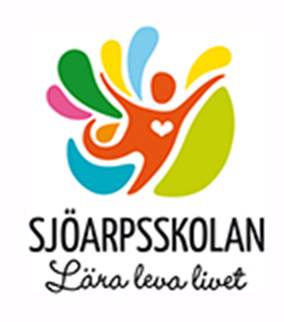 